Guía de trabajo autónomo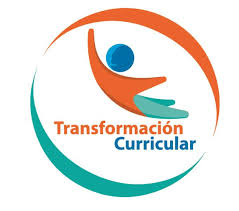 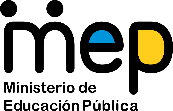 Módulo 2 (I Nivel I Periodo)¡Disfrutando el mundo de las palabras!CINDEA e IPECEl trabajo autónomo es la capacidad de realizar tareas por nosotros mismos, sin necesidad de que nuestros/as docentes estén presentes. 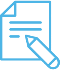 Me preparo para hacer la guía Pautas que debo verificar antes de iniciar mi trabajo.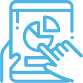 Voy a recordar lo aprendido en clase. 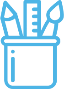  Pongo en práctica lo aprendido en claseA continuación se le presenta una matriz, la cual debe marcar con X en el símbolo.Felicidades! ¡Lograste realizar una la guía con tus propias habilidades!Centro Educativo: Educador/a: Nivel: I nivel (I Periodo)  CINDEA e IPECAsignatura: EspañolMateriales o recursos que voy a necesitar Cuaderno, lápiz, borrador.Folder con prensa.Diccionario en español.Periódico, revista u otros materiales que se tengan para recortar.TijerasGoma líquida o de barra.Lápices de color si los tiene, marcadores u otros que puedan ser útiles en su trabajo.Si tiene computadora o teléfono inteligente, puede utilizarlo, por lo que ocuparía tener acceso a conexión a Internet.Condiciones que debe tener el lugar donde voy a trabajarSe puede trabajar en espacios creados en su casa o lugar de trabajo en su tiempo libre, en donde tenga un una mesa y silla, no haya ruido y distractores que le impidan la concentración en sus labores de estudio.Durante este momento usted como estudiante puede elegir el lugar y la hora en que desea hacer su guía, tomando en cuenta lo importante que es para su progreso.Tiempo en que se espera que realice la guíaUna hora, después de haber realizado la búsqueda en el periódico, revistas u otros materiales que haya logrado recolectar para la realización de la guía.IndicacionesEs importante que antes de empezar a buscar los materiales que se le indicaron anteriormente, lea detenidamente la guía, esto para poder comprender las siguientes actividades a seguir.Recuerde lo visto con su docente respecto a lo que se va a trabajar en la guía, si tiene apuntes en su cuaderno los puede utilizar si lo cree conveniente.Los temas que se van a trabajar son un repaso de lo visto en clase con su docente. Por ejemplo: Orden alfabético.  Uso del diccionario. Al elaborar la guía, es importante el interés y la actitud que usted tenga, esto con el propósito de que adquiera el hábito de trabajar en forma individual en su casa o trabajo. Puede realizar las anotaciones en su cuaderno, o tener un folder e ir agregando las guías que va realizando.Anote la fecha y el tiempo requerido que utilizó para elaborar la guía. ActividadPreguntas para reflexionar y responderEn su cuaderno o folder anote lo importante que es para usted el comprender el significado del vocabulario cuando lee un nuevo texto o cuando escribe.   ¿Considera que el uso del diccionario es importante a la hora de realizar la lectura de algún documento? ¿Por qué?Analice y anote en su cuaderno o folder si es necesario para las personas conocer la forma correcta de escribir las palabras. ¿Por qué?IndicacionesActividad #1Una vez leída la guía, debe trabajar en lo siguiente:Recordemos que el alfabeto o abecedario es el conjunto de letras de un idioma. En nuestro caso es el español, el cual tiene 27 letras que se dividen en: vocales y consonantes.Las vocales son cinco y se escriben en minúscula:  Sin embargo también se escriben en mayúscula:Las consonantes son 22 y  se escriben en minúscula :Sin embargo también se escriben en mayúscula:Del periódico o revista que seleccionó para trabajar con esta guía, va a buscar 27 palabras que contengan la primera letra según el alfabeto, las va a recortar y las va pegando en orden alfabético, ya sea en mayúscula o minúscula.Ejemplo:autorizarbalcónc. camión d.e.Actividad #2Recordemos lo aprendido en clase con nuestra docente, referente al uso del diccionario.El diccionario es un libro en el que se puede buscar el significado que no se conoce de algunas palabras.Las palabras vienen en orden alfabético.Si la primera letra es igual, nos vamos a guiar por la segunda y así sucesivamente.Ejemplo: poderes -  panadero:  panadero- poderesCuando se busca el significado de una palabra en el diccionario, puede ser que aparezcan más significados, por lo tanto es importante escoger el que se relacione con el tema que escogió.Se busca la página en la que aparezca la palabra que empiece con esa letra.Practique el localizar palabras en el diccionario y leer el significado, que aumente el su vocabulario y perfeccione el uso de la ortografía.
Actividad #3Una vez que ha realizado un repaso de la actividad #2 con respecto al uso del diccionario, puede continuar con esta actividad.De la actividad #1, seleccione algunas de las palabras en las que usted no conoce su significado.  Escriba el significado encontrado en el diccionario de esas palabras. Si es necesario la ayuda de alguna persona para que le colabore con el uso del diccionario, puede solicitar apoyo.   Actividad #4Ordene alfabéticamente las siguientes palabras.a.b.c. Indicaciones o preguntas para auto regularse y evaluarse1.Después de haber terminado la guía  y haber realizado las actividades anteriores, debe reflexionar sobre lo elaborado en esta guía y responder en su cuaderno o folder las siguientes preguntas:¿Se me dificultó sacar el tiempo necesario para realizar la guía?¿Cuánto fue el tiempo requerido para realizar las actividades?¿Cuántos días, horas, necesité para elaborar la guía?¿Solicité ayuda a alguna persona?¿Qué parte de la guía se me dificultó responder?Considero que puedo mejorar con respecto al tiempo búsqueda de las palabras?Analizo y explico por escrito si lo realizado en las actividades, fue de utilidad para mí persona, para la familia, la comunidad, el país o en general para el mundo, el que conozca el alfabeto, el ordenar alfabéticamente, usar el diccionario y conocer el significado de palabras.Si considera que esta guía fue de utilidad para su usted, anote algunas de sus conclusiones y que otras actividades sugiere que le pueden ser útiles en su formación. Es importante que anote la fecha y el tiempo requerido que utilizó para elaborar la guía, esto para ir viendo su propio avance.Implica revisar las acciones realizadas durante la construcción del trabajo.(Autorregulación)Implica revisar las acciones realizadas durante la construcción del trabajo.(Autorregulación)¿Leí las indicaciones con detenimiento?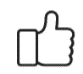 ¿Subrayé las palabras que no conocía?¿Busqué en el diccionario o consulté con un familiar el significado de las palabras que no conocía?¿Me devolví a leer las indicaciones cuando no comprendí qué hacer?Implica valorar lo realizado al terminar por completo el trabajo.(Evaluación)Implica valorar lo realizado al terminar por completo el trabajo.(Evaluación)¿Leí mi trabajo para saber si es comprensible lo escrito o realizado?¿Revisé mi trabajo para asegurarme si todo lo solicitado fue realizado?¿Me siento satisfecho con el trabajo que realicé?Explico ¿Cuál fue la parte favorita del trabajo?¿Qué puedo mejorar, la próxima vez que realice la guía de trabajo autónoma?Explico ¿Cuál fue la parte favorita del trabajo?¿Qué puedo mejorar, la próxima vez que realice la guía de trabajo autónoma?